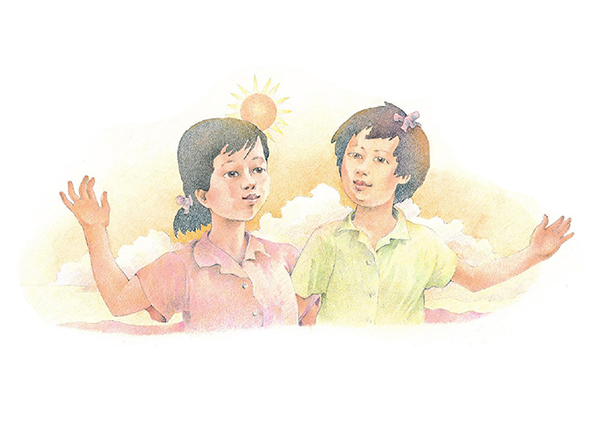 Hello, Friends!By Wilma Boyle Bunkerp. 254aFlipchart compiled by Cherice MontgomeryHello, friends!It's nice to behere with you in Primary.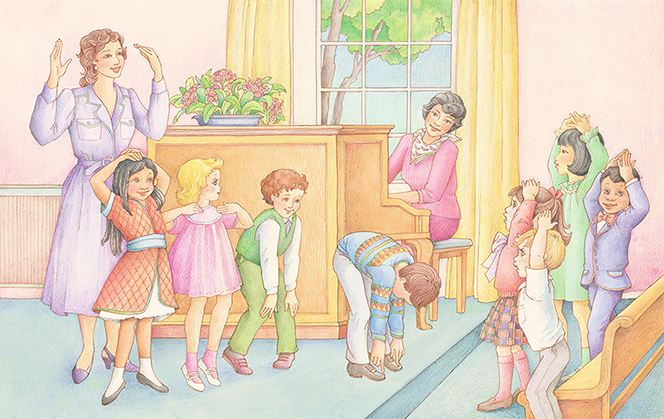 I'll help you, and you'll help me.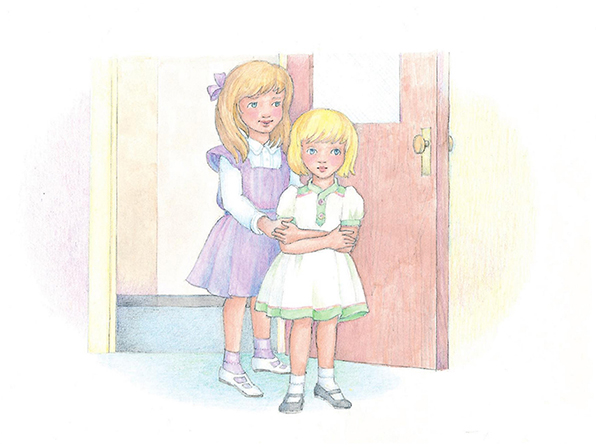 We'll be happy as can be.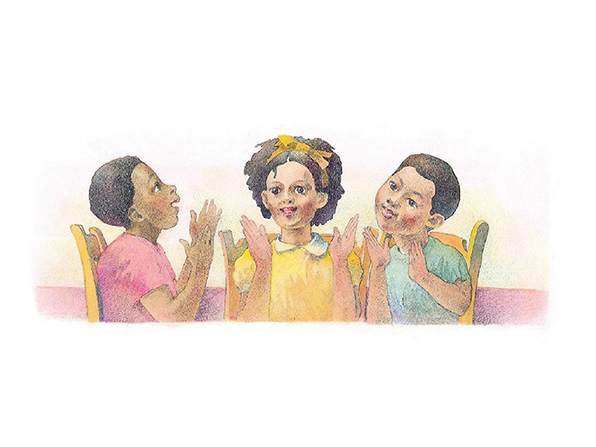 Image CreditsFriends in Sunshine:  https://www.lds.org/media-library/images/children-songbook-art-153062?lang=eng&_r=1LDS Primary Children Singing Activity:  https://www.lds.org/media-library/images/lds-primary-children-singing-activity-358193?lang=engGirls Walking into Primary:  https://www.lds.org/media-library/images/children-songbook-art-153026?lang=engClapping & Singing: https://www.lds.org/media-library/images/children-songbook-art-153066?lang=eng